CENTRAL PROCESSING UNIT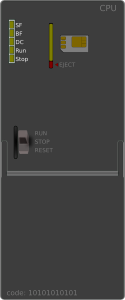 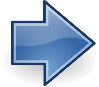 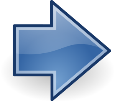 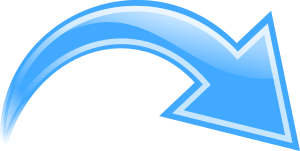 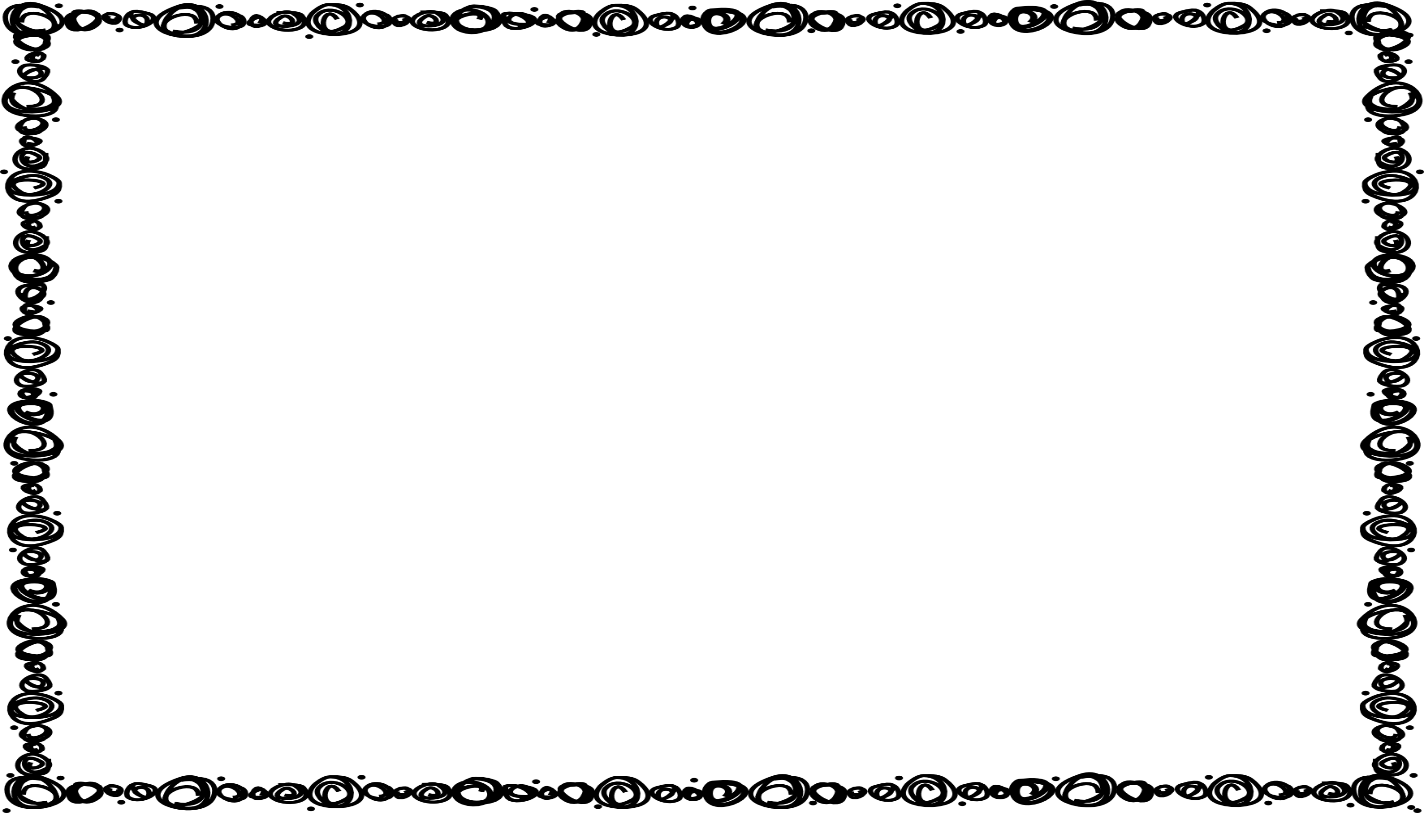 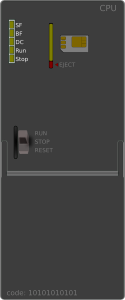 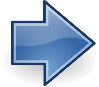 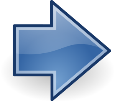 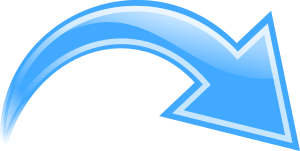 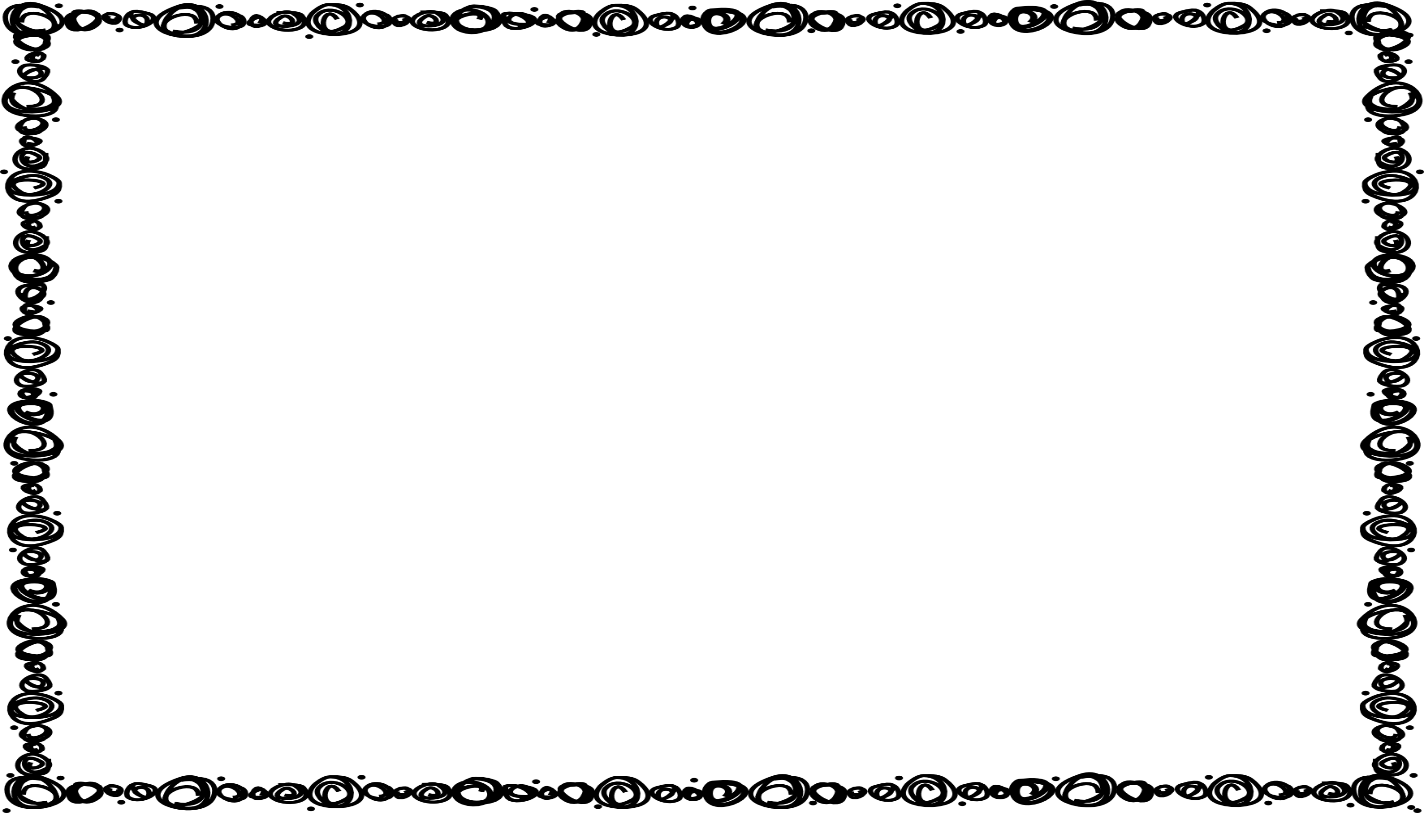 Name ____________________________________INFORMATION PROCESSING 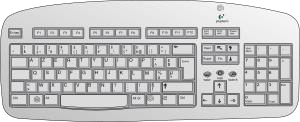 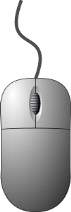 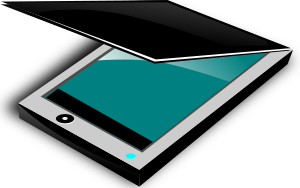 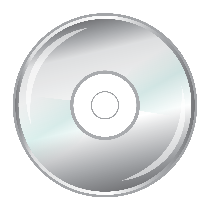 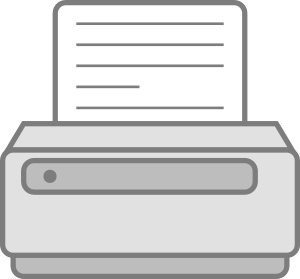 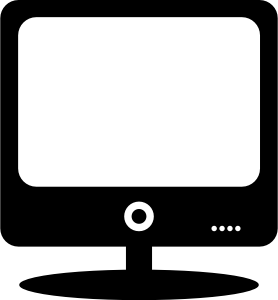 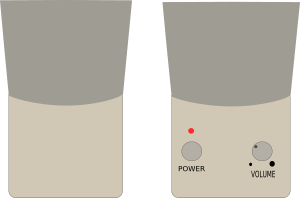 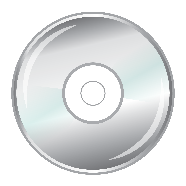 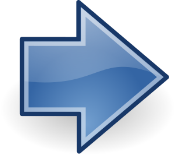 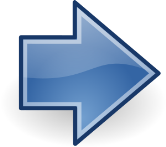 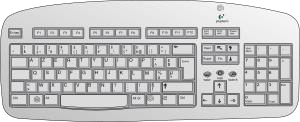 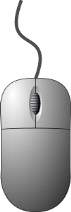 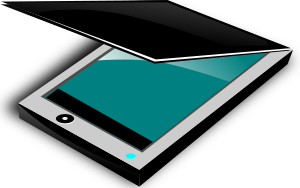 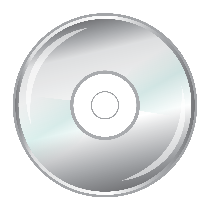 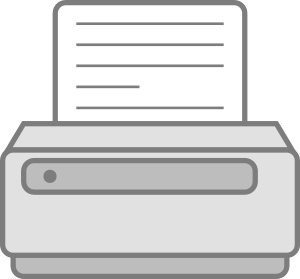 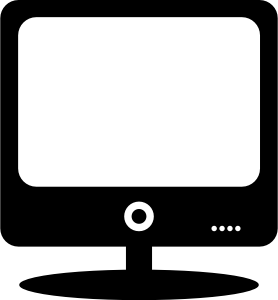 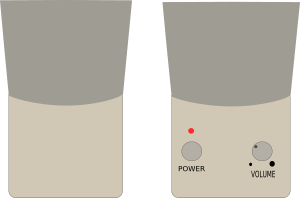 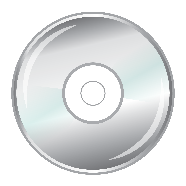 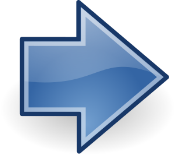 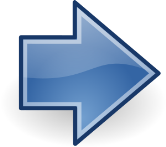 &PROCESS DATA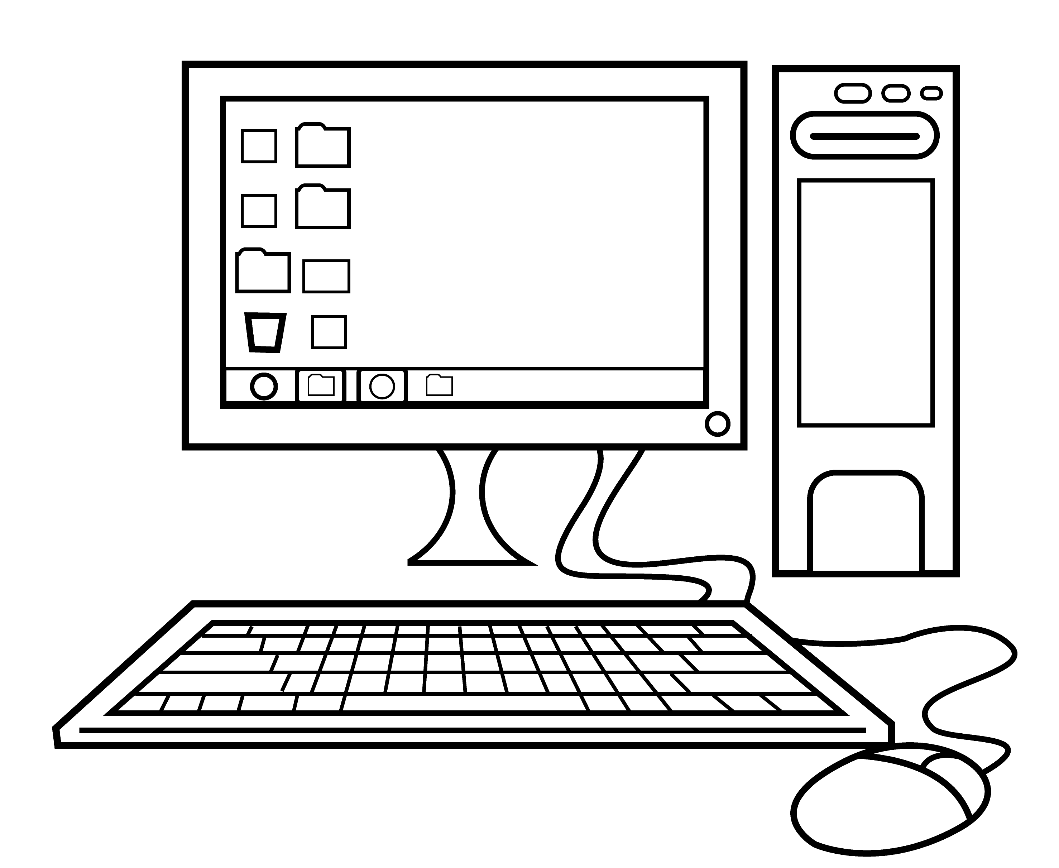 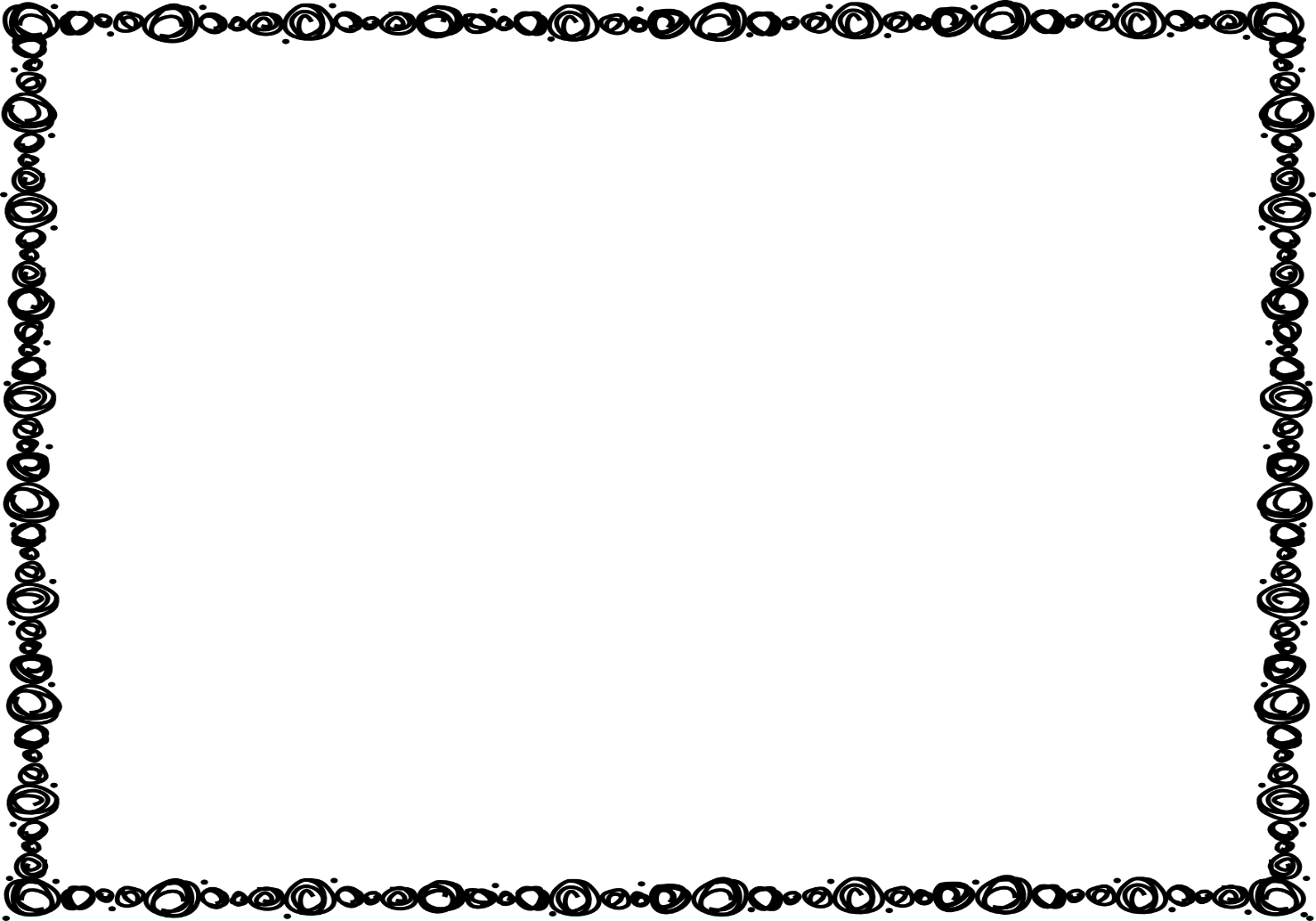 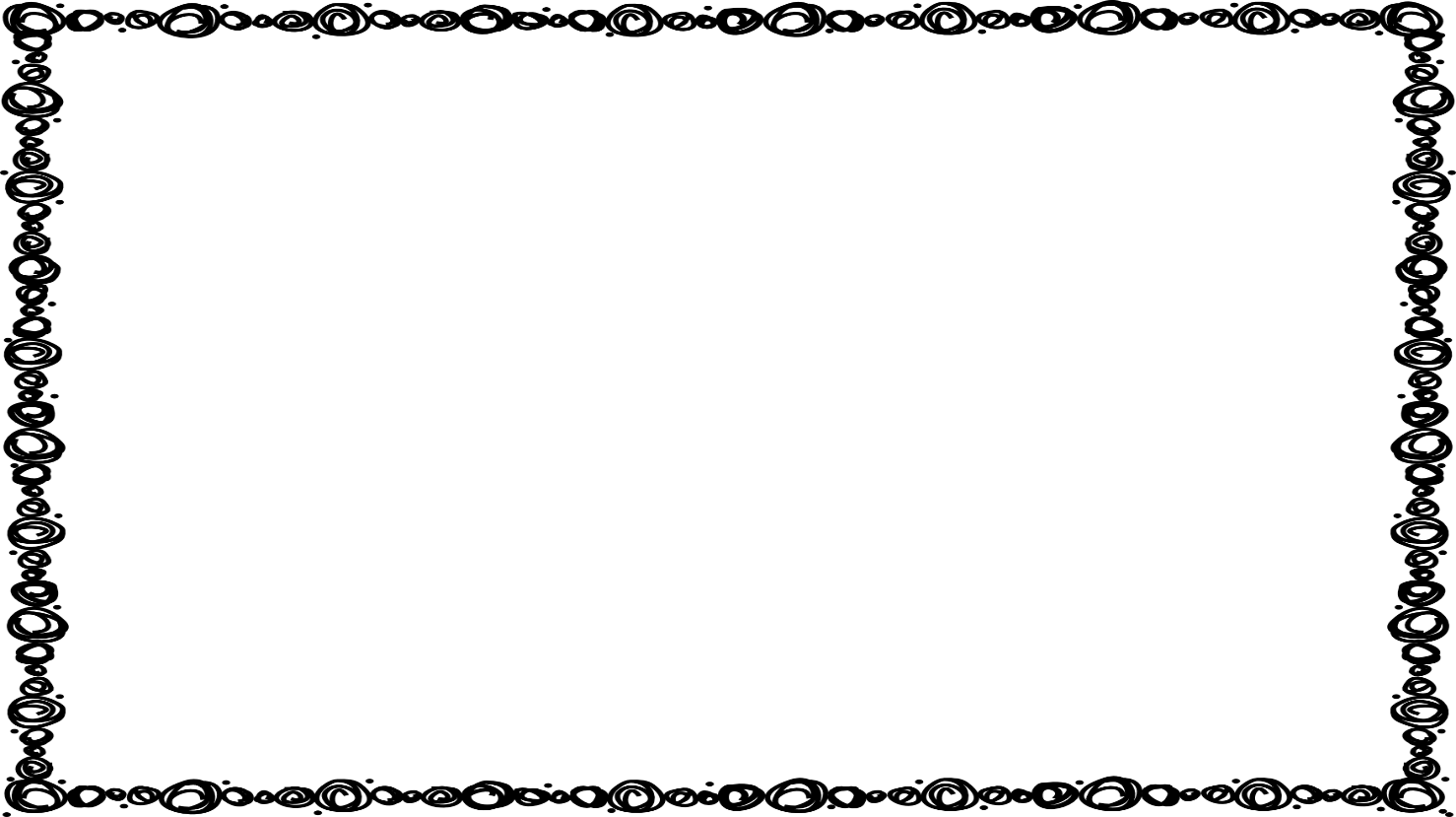 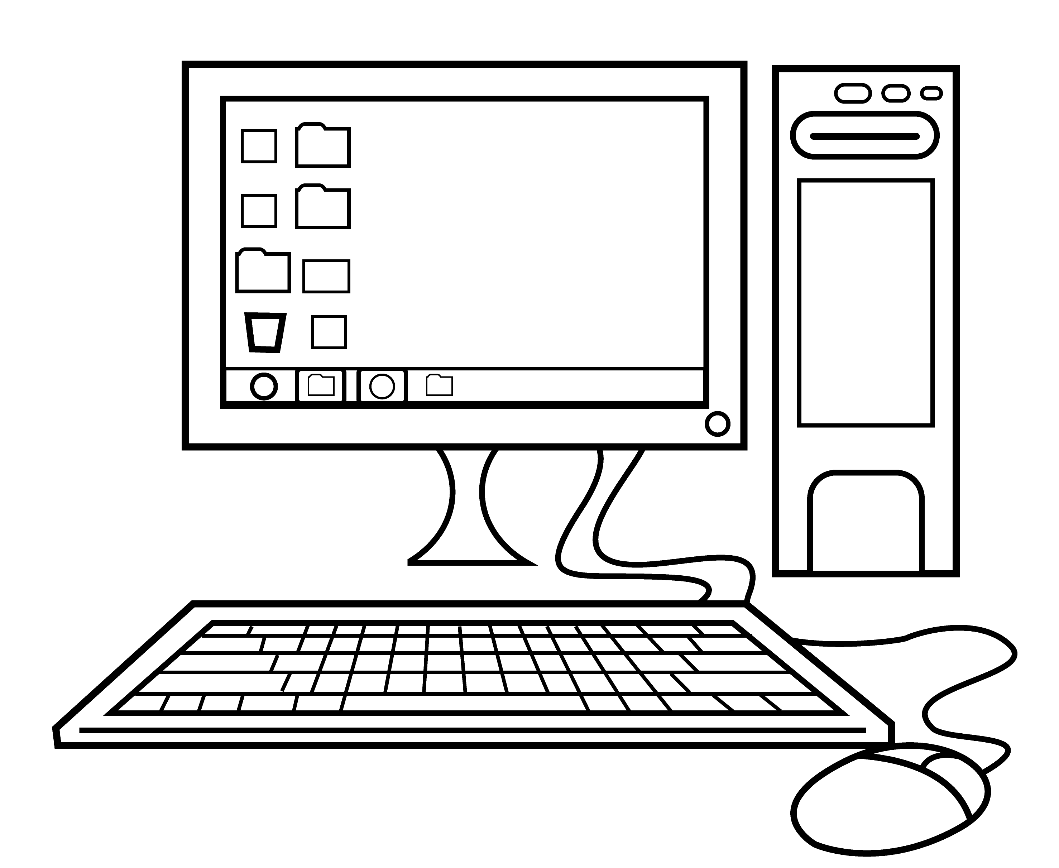 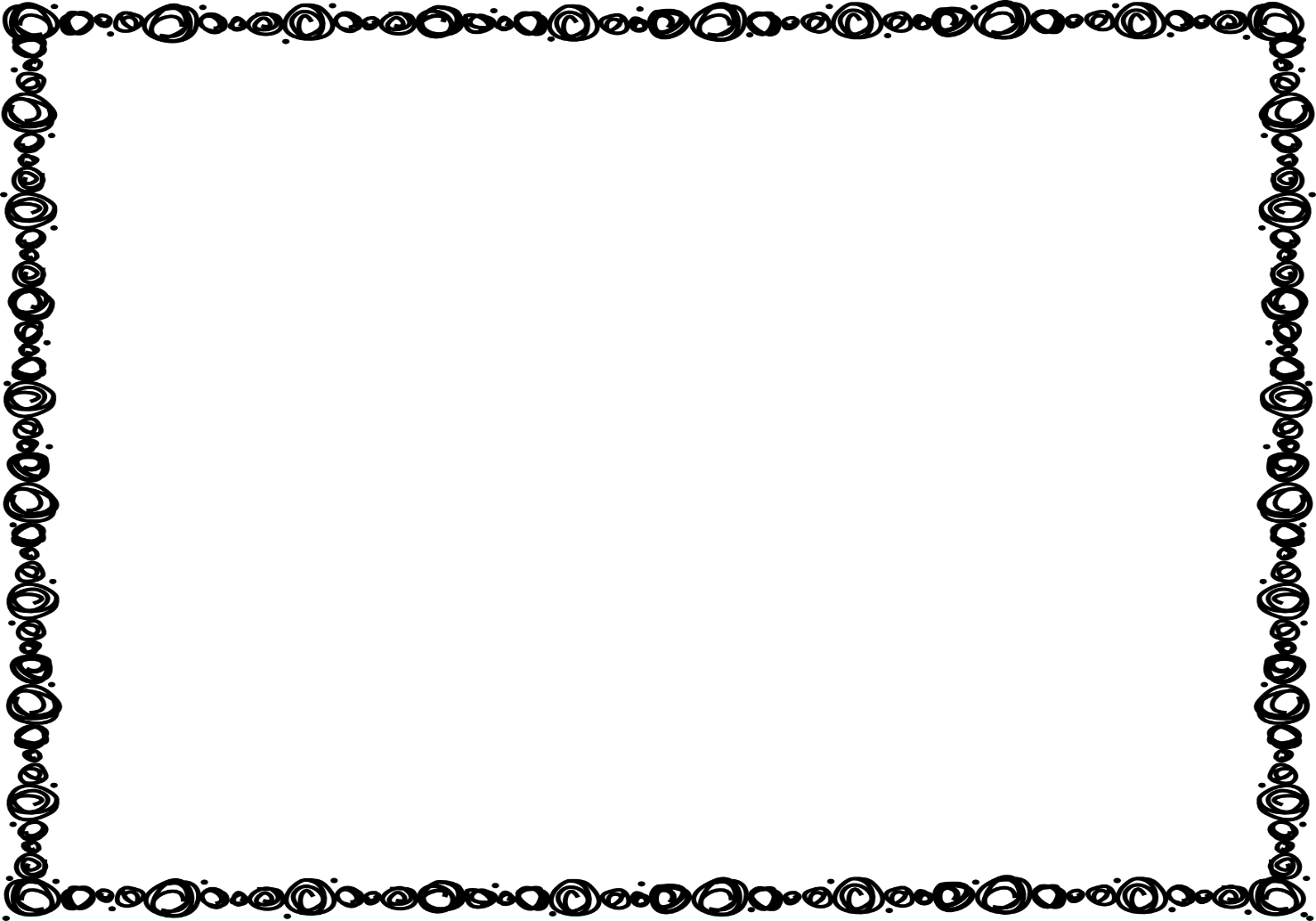 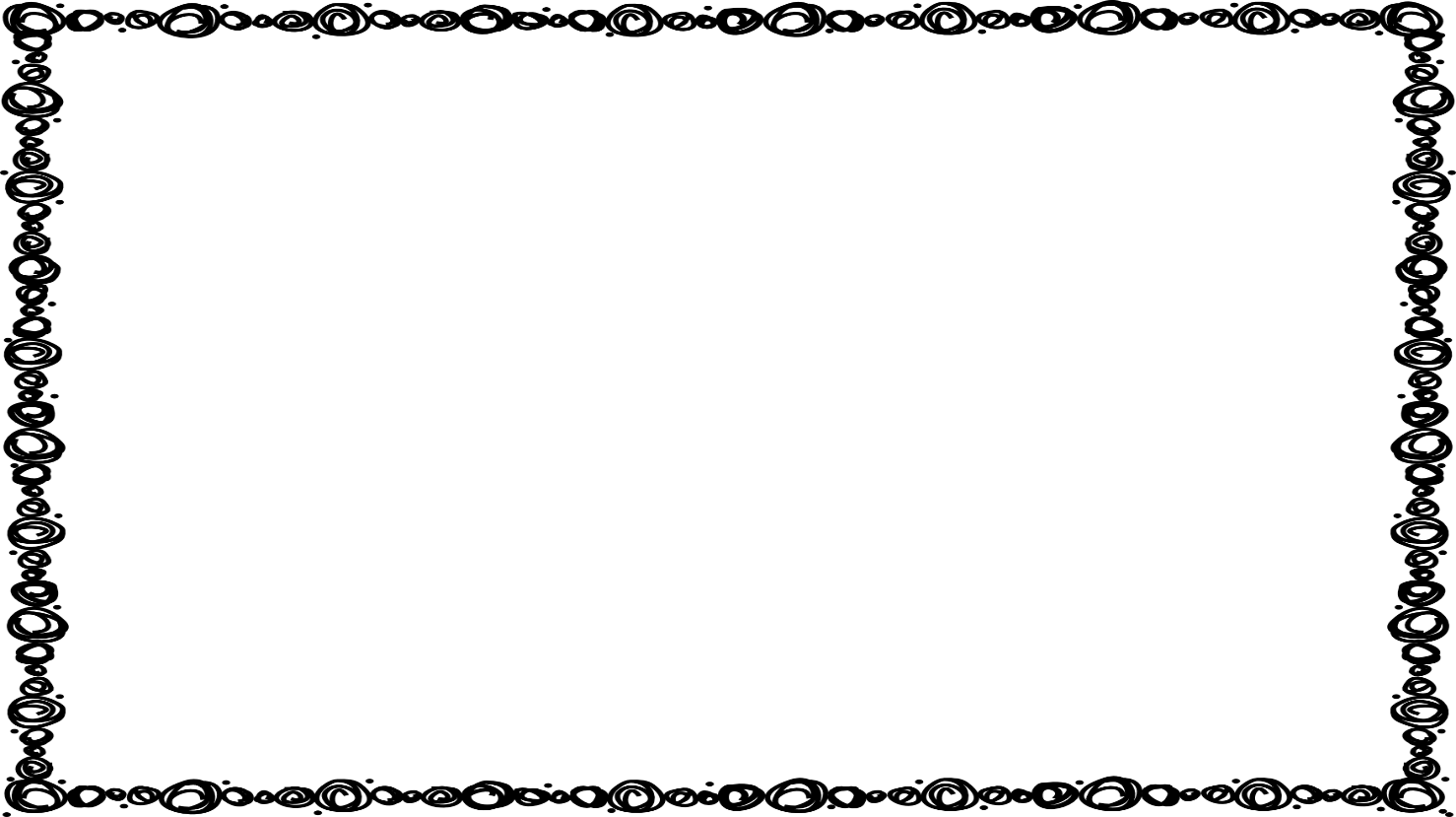 SOFTWARESoftware is a set of machine-readable instructions that the computer can process. Programs and applications are software. The computer’s operating system (OS) is software. List some of the software on your computer.___________________                 ______________________________________                 ______________________________________                 ___________________ HARDWAREHardware is the physical pieces of a computer.List all the hardware of your computer. (Hint: they could include more than keyboard, monitor, mouse and CPU)._________________________________ _____________________________________ _________________________________             _____________________________________ _________________________________             ______________________________________________________________________             _____________________________________DESCRIBE THE FUNCTION PERFORMED BY THESE 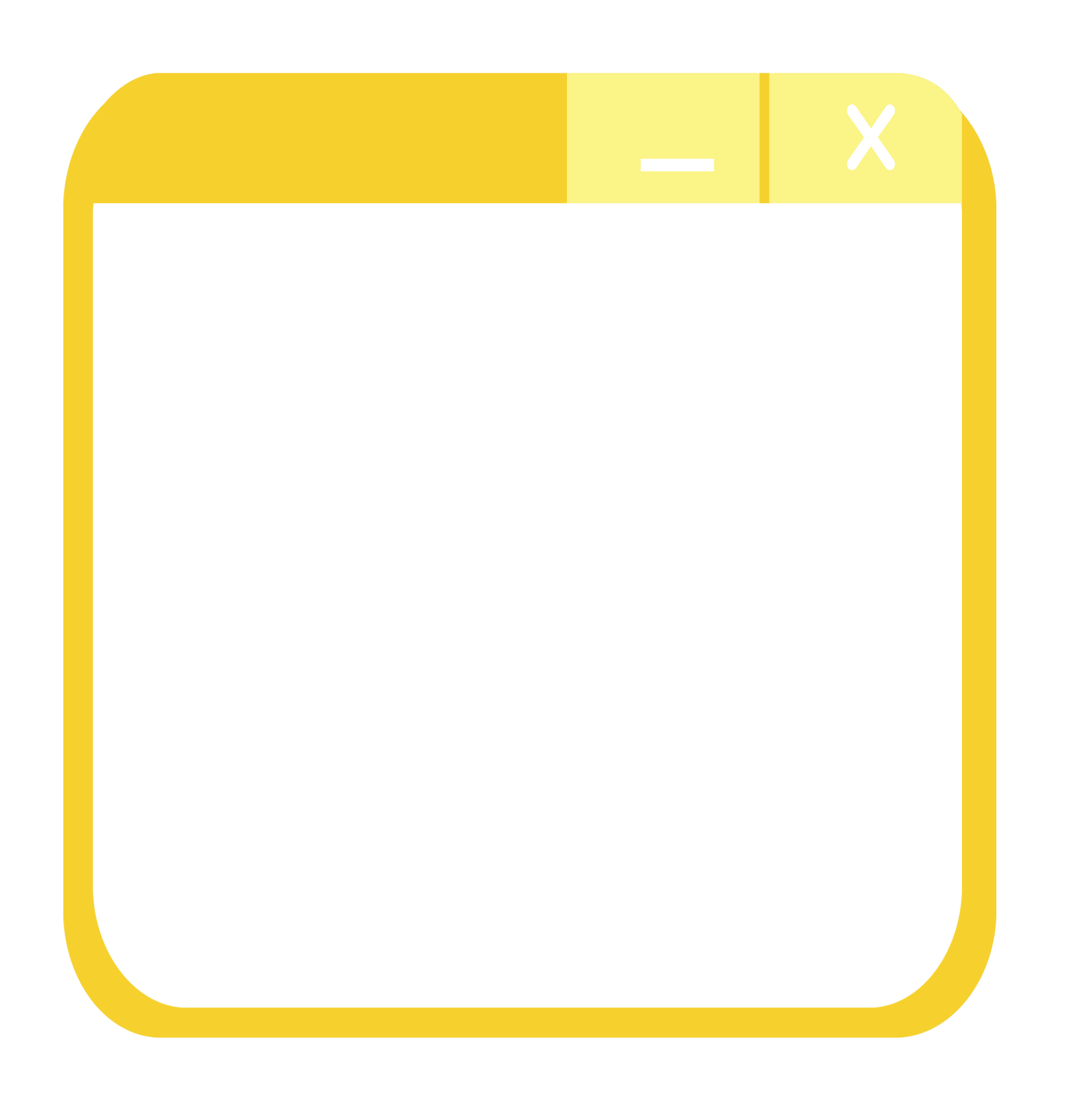 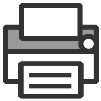 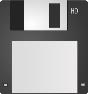 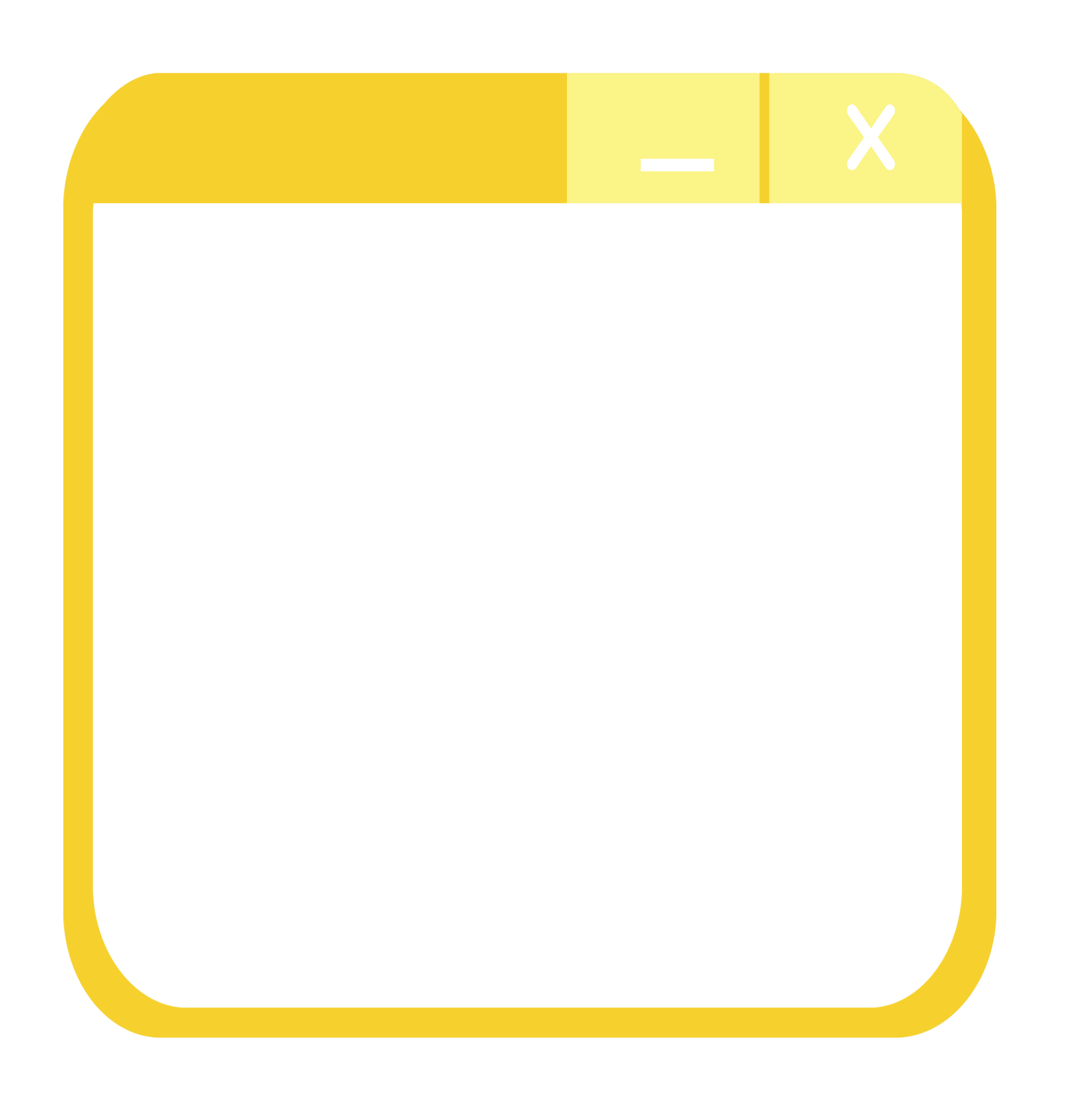 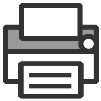 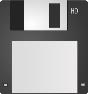 SYMBOLS IN A SOFTWARE APPLICATION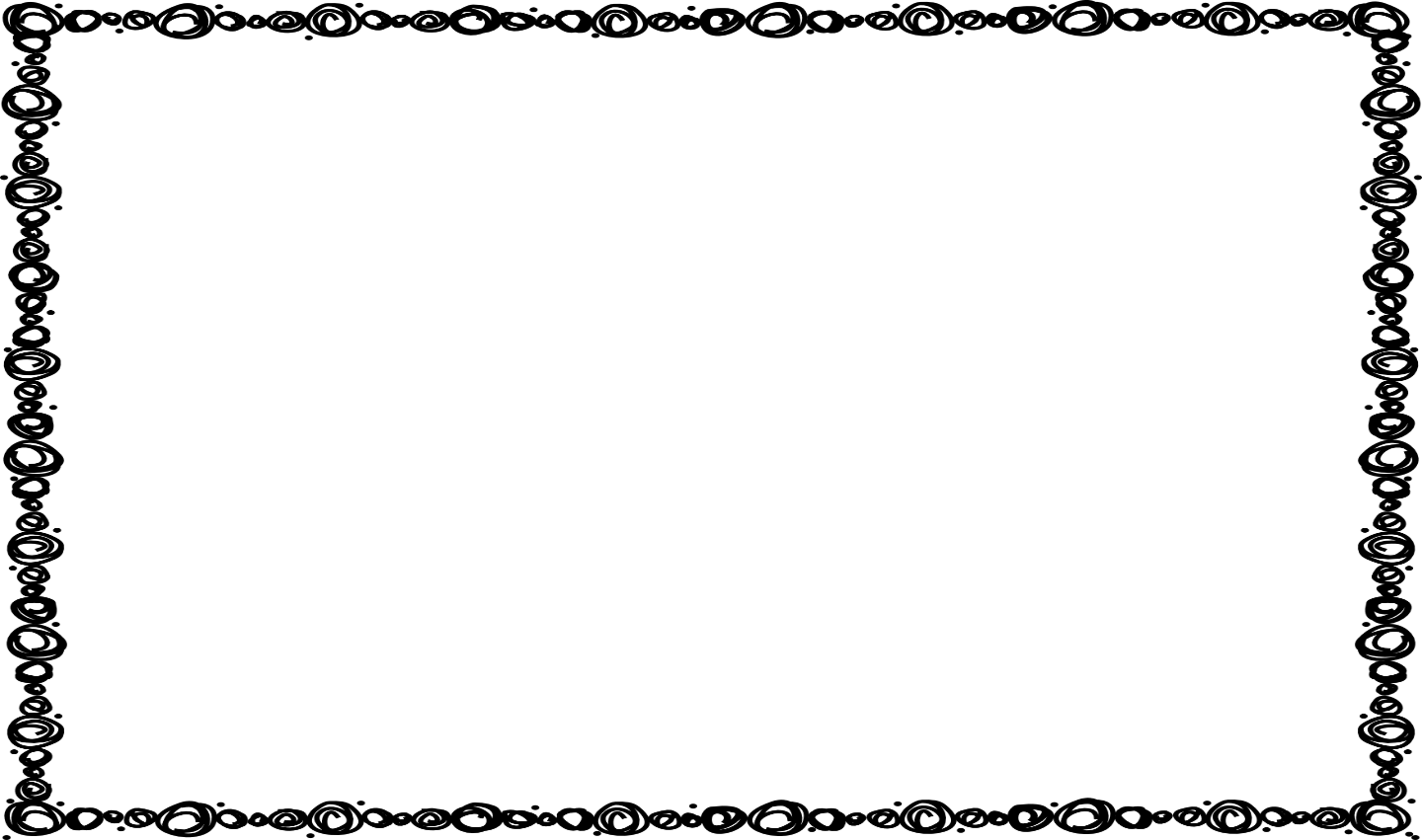 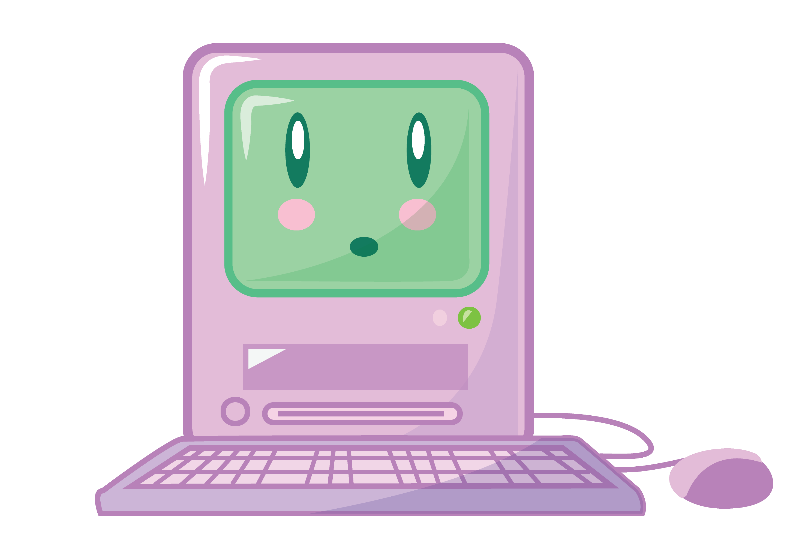 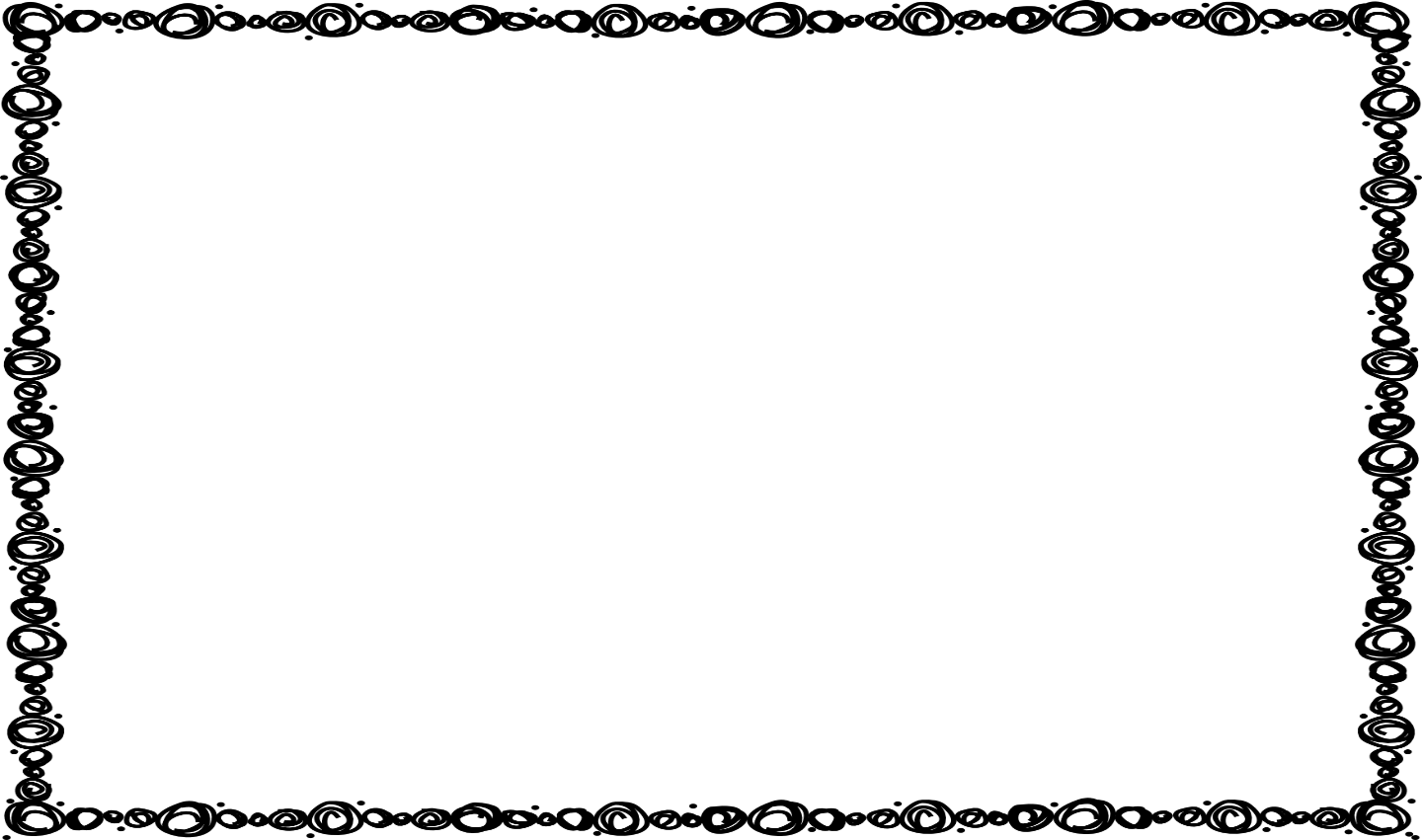 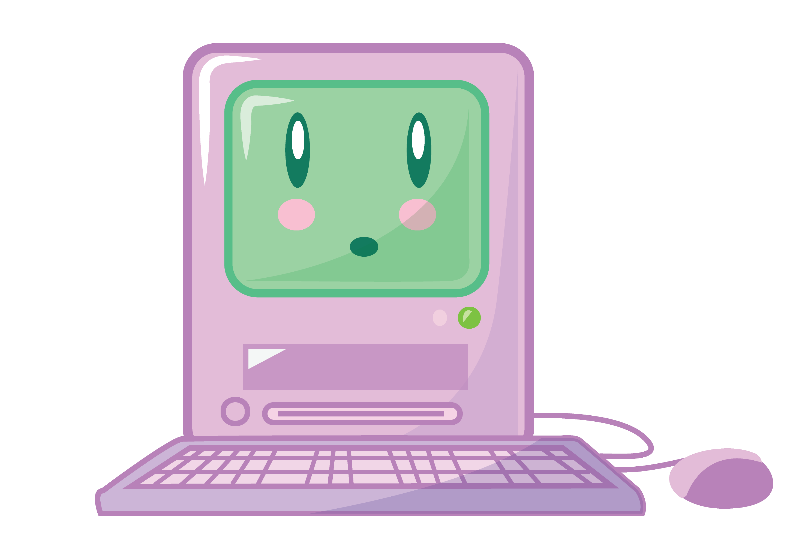 LOCAL AREA NETWORKS 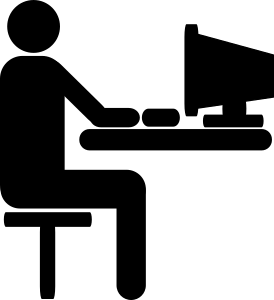 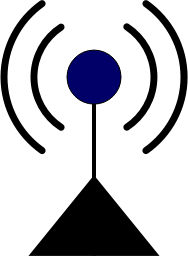 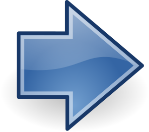 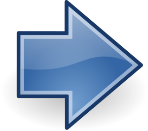 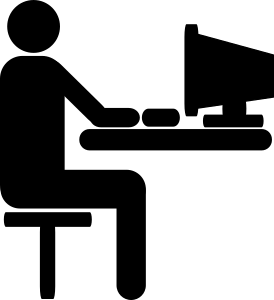 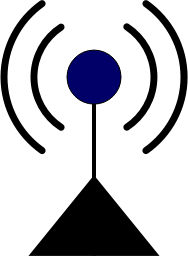 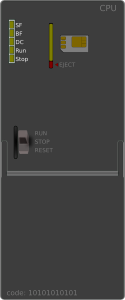 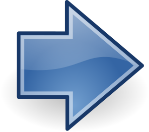 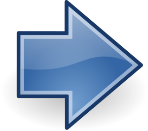 A local area network (LAN) is a small group of computers sharing a common communication link. This may be a school or a company LAN. You may have a LAN in your home if you have multiple computers that can share data. Local area networks are usually connected to a main computer known as a server. The server provides data to be shared between the computers connected to the LAN. A print server allows multiple users to access the same printer and a file server is used to store and access files 	among multiple computers.	THE INTERNETThe Internet spans the globe, connecting millions of computers.  It carries electronic mail, file sharing, telephony services, and the World Wide Web. The World Wide Web is a subset of the Internet.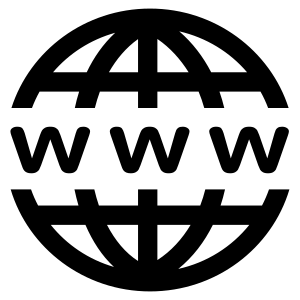 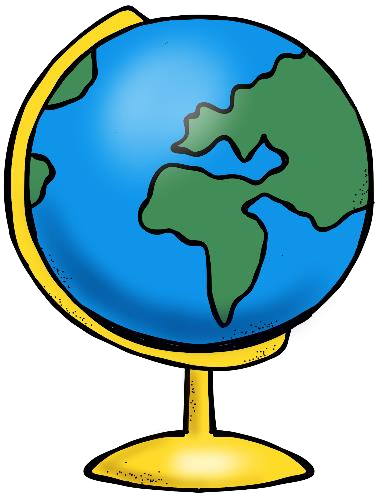 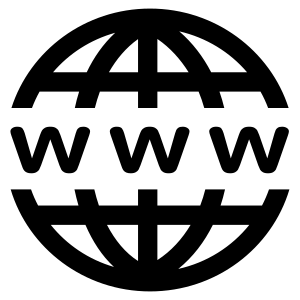 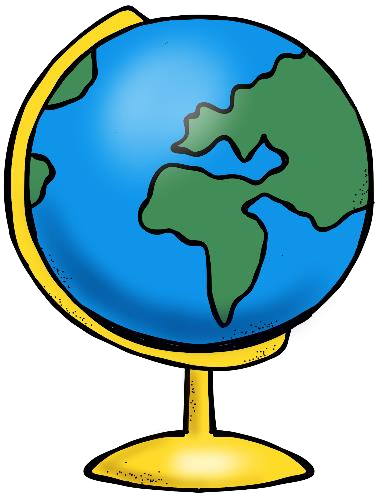 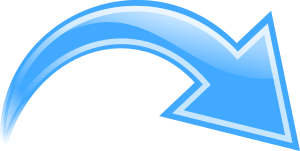 In order to connect to the Internet, you need access through an Internet Service Provider. 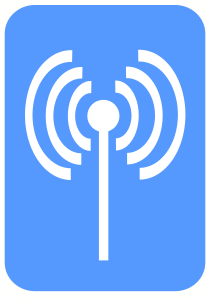 Depending on the URL requested at the top, webpage information will be displayed back to you from the Internet.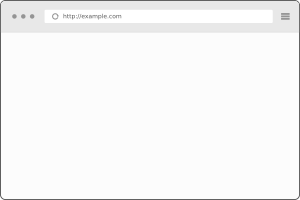 USING THE INTERNETURL – The reference address to a resource on the world wide web. For example:http://myexample.comThe http is the protocol identifier and myexample.com is the resource name. Notice they are separated by a semi-colon and two  forward slashes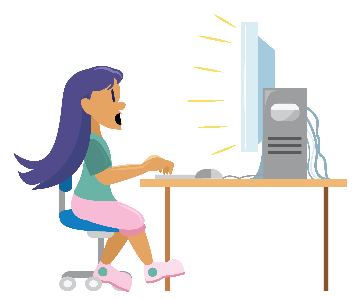 SEARCH ENGINE– You select the keyword(s). A program identifies and selects items from a database. The web pages of the search are displayed, for you to select.WEB BROWSER – A software application used toretrieve, display, and transfer information from a resource on the World Wide Web.HOME PAGE – The first page that comes up when you execute a web browser.HTML – Hypertext Markup Language is a set of tags used to create web pages. HTML tags displaythe font, color, hyperlinks, and graphics of text files.ACRONYMSCD – Compact DiscCD-R – Compact Disc RecordableCD-ROM – Compact Disc Read-Only MemoryCD-RW – Compact Disc Re-writableCPU – Central Processing UnitDBMS – Database Management SystemFTP – File Transfer ProtocolHTML – Hypertext Markup LanguageHTTP – Hypertext Transfer ProtocolHTTPS – Hypertext Transfer Protocol SecureI/O – Input/outputISP – Internet Service ProviderJPEG – Joint Photographic Experts GroupKbps – Kilobits Per SecondLAN – Local Area NetworkMIPS – Million Instructions Per SecondMMS – Multimedia Messaging ServiceMP3 – MPEG-1 Audio Layer-3PC – Personal ComputerPDF – Portable Document FormatRAM – Random Access MemoryURL – Uniform Resource LocatorUSB – Universal Serial BusVGA – Video Graphics ArrayWWW – World Wide Web	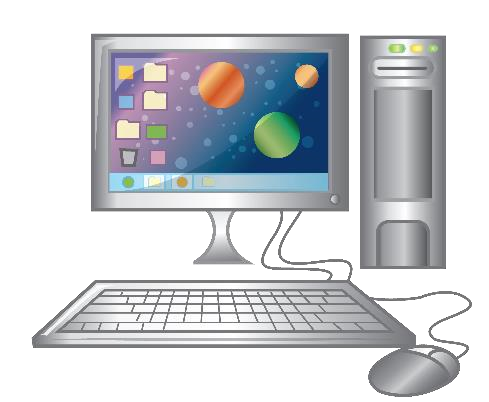 Name ____________________________________ ACRONYMSWrite the acronym that pertains to this description.A monitor, system unit, a mouse, and keyboard.  _________Can be accessed by a web browser.  _________A file requiring Adobe Reader.  __________An address on the Internet.  _________A network of computers linked together. ________A disc that can record data.  _________Connects devices, such as printers to a computer.  _______Company you pay to get internet access.  ________Runs the operating system and all applications.  _________Measurement for data transfer rates.  _________A compressed audio format.  ______A program that manages data.  ______Memory chips to read data.  _____Round discs that hold data.  ____Language used to create webpages.  _____A disc that can be written on multiple times.  ______ Describes sending data in and out of computer.  ____Sends messages, videos, images on a mobile phone.  ____A disc that data on it cannot be changed.  _____Standard interface for a monitor.  ______Measurement of the processor in the computer.  ____Defines rules for transferring data over web pages.  _____Format for compressing pictures.  _____Set of rules for transferring files on the internet.  ____Rules to encrypt data for security purposes. ______FILL IN THE BLANKS Upon exiting an application, you should always ________ your work.The part of the CPU that performs arithmetic computations is known as _______________________________.The three phases of the Information Processing Cycle are ____________, _________________________, and _____________.The part of the CPU that performs the Instruction Cycle is the _____________________.A small group of computers that are connected by a common communication link is known as ____________________________.An example of input hardware is __________________________.An example of output hardware is _________________________.The program used to access the Internet is called a ________________.Web pages are written in text files using ________________________.In order to perform certain functions within an application, you can use the ________ key instead of using a mouse.An application you can use to find web pages using key words is called a ___________________________.The address of a web page is called the ________________________.             TRUE OR FALSE___ The CPU receives, processes, stores, and transfers data.___ Speakers are an example of output hardware.___ Arithmetic calculations are performed in the control unit.___ VGA is an interface to the keyboard.___ A scanner is an example of an output device.___ Data can be seen as output on a monitor.___ This is an example of a URL: https//mypage.com.___ A LAN is a group of computers that can share data.___ The Ctrl key can be used with other keys to do tasks.___ PDF is an example of a file type.___ An ISP is not needed in order to access the internet.___ HTML is used to create web pages.___ Using Ctrl + X keys will print your work.___ The CPU uses binary code to execute instructions.___ A byte is a unit of measure consisting of eight bits.___ A kilobyte is 1,000 bytes.___ Clicking on the “?” in an application will provide you with help for the application you are in.___ The internet can only be accessed by a search engine.___ DBMS stands for database maintenance service.___ A print server allows multiple users access to use a LAN printer.___ Electronic mail is transmitted over the internet.___ The internet is part of the world wide web.___ A CD-ROM is a disc that can be written over multiple times.___ A USB is a port used to connect hardware to the CPU.___ RAM is hardware that the CPU can access randomly rather than sequentially.